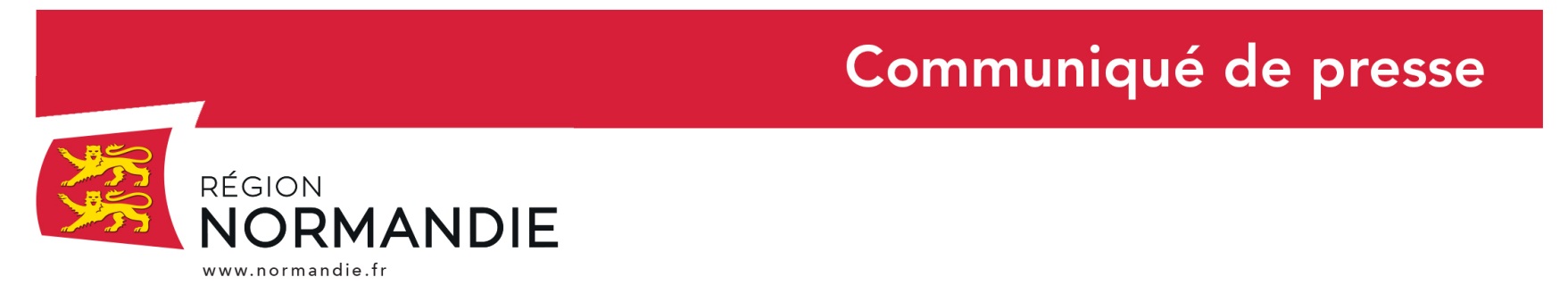 Le 29 avril 2022Svetlana Mintova, chercheuse CNRS, Laboratoire Catalyse et Spectrochimie à Caen, récompensée pour ses travaux de rechercheLe Conseil européen de la recherche (ERC) a annoncé les résultats de l'appel « ERC Advanced grant 2021 » qui vient récompenser des chercheurs confirmés. Svetlana Mintova, Directrice de Recherche CNRS au Laboratoire Catalyse et Spectrochimie (LCS) à Caen (co-tutelle : CNRS, Université de CAEN, ENSICAEN) fait partie des lauréats. Ces "advanced grants" s’adressent à des chercheurs qui ont à leur actif d’importantes réalisations en matière de recherche au cours des dix dernières années. Ils sont des leaders exceptionnels en termes d’originalité et d’importance de leurs contributions à la recherche. D’un montant de 2,5 millions d’euros, cette bourse permettra de financer les recherches de Madame Mintova sur le zéolithes nanométriques pendant 5 ans.« Je tiens à féliciter Svetlana Mintova pour l’obtention de cette distinction de très haut niveau. Cette bourse vient couronner ses recherches et ses travaux remarquables sur les matériaux poreux. Je suis heureux que la Région se soit engagée à soutenir son projet, la mise en œuvre d’un centre des zéolithes nanométriques et nanomatériaux poreux apparentés. Ces travaux participent à l’excellence de la Normandie en matière de recherche » déclare Hervé Morin.Docteur en Physique Chimie, les recherches de Svetlana Mintova portent sur les matériaux poreux, en particulier la synthèse des zéolithes (cristaux microporeux), leurs caractérisations avancées et leurs applications en catalyse, séparation, capteurs chimiques, membranes et biomédecine. Svetlana Mintova est présidente de la Fédération européenne des associations des zéolites (FEZA) et de la Commission synthèse de l'Association internationale des zéolites. La création de ce centre, unique au monde, permettra de développer :de nouvelles méthodologies de synthèse des zéolithes originales,des outils de caractérisation avancés pour une compréhension approfondie des processus de cristallisation,des applications des zéolithes pour la réduction d’émission de CO2, la séparation à faible énergie et la capture et la distribution de gaz cibles (CO2 et O2).La réalisation de ce projet, auquel la Région a participé à hauteur de 1,3 million d’euros, attirera des chercheurs du monde entier et aura un impact en science des matériaux, sur l'économie, le développement du gaz et des énergies renouvelables, l'environnement, la biochimie et la sphère sociale. Contact presse :Emmanuelle Tirilly – tel : 02 31 06 98 85 - emmanuelle.tirilly@normandie.fr